Частное профессиональное образовательное учреждение«Южный многопрофильный техникум»Специальность/профессия:Наименование дисциплины: ОбществознаниеПреподаватель: Живица Мария АлексеевнаКурс: 1Группа: 19ПНК-9Тел/ адрес эл. почты преподавателя: 961 588 48 02, mari.zhivitsa@bk.ru Тема № 9: Причины и особенности экстремистских форм политического участия. Политическое лидерство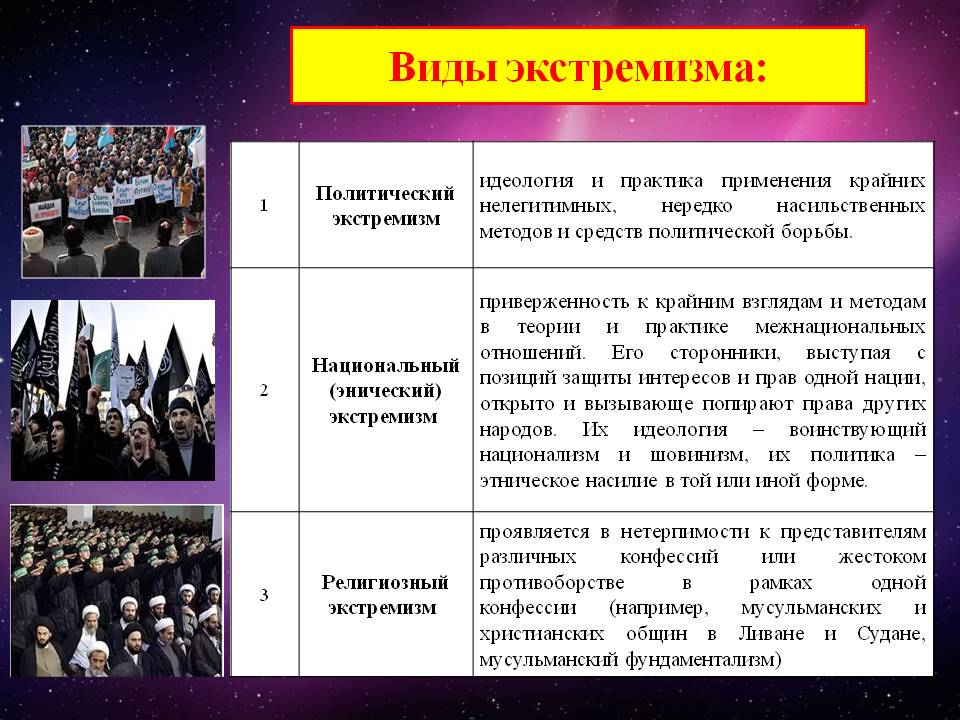 Перечень вопросов для изучения Определение экстремизму и что служит фундаментом для экстремизма (перечислить)? Жихарев,Сатин,СимоненкоЭкстремизм в политике и в идеологии ? Найденова,Фалисова,ХачатрянОпределение лидерству и что относится  к основным функциям политического лидерства ? Букреева, Владимирова, МафадзоковаПеречислить теории политического лидерства ? Даллакян, Коцур, КотляроваСписок литературыОбществознание. Боголюбов Л.Н Обществознание Важенин А. Гhttps://infourok.ruЗадание для контроляОтветить на вышеуказанные вопросы Переписать лекцию в тетрадь ( каждому студенту отправлено на электронную почту)По теме: Лидеры и ведомые подготовить сообщение (кратко 1-2 страницы)Выполнение задания необходимо сделать с 27,04,2020 по 04,05,2020 до 17.00 Выслать домашнее задание на электронную почту  mari.zhivitsa@bk.ru